Pack 133 Committee Meeting MinutesWednesday October 14, 2015 at 7:30pm – 2nd floor conference room at Hilltop HouseATTENDEESCommittee Chair, Jason Nolan	Advancement Chair, Tim McChesney	Den 1 Leader, Chris SmithDen 2 Leader, Laurel ReillyDen 3 Leader, Andi DickensDen 8 Leader, Adam MaurerTroop 150 Leader, Laura GillCubmaster, Jack KieferTreasurer, Lauri StroupPublicity Chair, Tom ShawSecretary, Gina FloresBUDGET / TREASURER UPDATELauri reported that the Pack currently has $3,851.11 combined in both savings and checking accounts.Laurel requested that in the future, one person be designated to purchase the handbooks with Pack monies and then distribute to the Leaders.  It was decided that the Pack will designate one person to purchase and distribute handbooks next September 2016.OLD BUSINESSUpdate - Recruitment for 2015 - 2016Tiger Den is up to 11 registered scouts.  I am aware of at least 2 – 3 other applications that should be coming in.  1 in Dickerson3 in MTES7 in HilltopWebelos Den 5 – one new application has come inAOL – one new application has come inStill looking for a Recruitment Chair/CommitteeSt. Joes – flyers have gone out for two consecutive weeks – Thank you to Tom Shaw for his coordination!Hilltop – we had Andi Dickens sit at a table at Back to School Night – Laurel Reilly coordinated.  Thank you to Andi Dickens and Laurel Reilly for their time and coordination!MTES – flyers have gone out electronically and via paper in backpacks – Chris Smith coordinated. Thank you to Chris Smith for his coordination!We need a dedicated strategic recruitment targeting current 2nd grade studentsOther ways of recruiting:Road signs, signs in scout’s yards (need volunteers to put them in their personal front yards) – several members volunteered to put signs on their front yard.  Jason will obtain signs.Newspapers: Observer Tribune, Star Ledger, etc.Scouts can earn a recruiter patch for bringing in new scouts.Other suggestions, send them to JasonCommittee recruitment suggestions included the boys wearing their Den Class B t-shirts to school on designated days, passing out flyers at the Township and St. Joe’s Back to School Night events, and a booth at the 8th grade fair.  Cub Scout Program ChangesJason requested Leader feedback regarding the new scout program.  Laurel, Chris and Andi shared positive feedback.  Jack reported that Karen Keifer, Leader of Den 5, thought that the quantity and duration of new badge requirements result in longer meetings. Jack thinks the new program will be beneficial in terms of preparing cubs for scouting.For more information about the new adventure program:Recorded webinar sessions, updated advancement requirements and other important information:  http://www.scouting.org/scoutsource/programupdates.aspxSign up for the e-newsletter to get updated information:  http://scouting.co1.qualtrics.com/jfe/form/SV_5w2Qu31iyHuAZqlGet all of the Cub Scout Advancement Requirements for all ranks here:  http://www.scouting.org/filestore/program_update/pdf/Appended%20Requirements.pdfFor program changes in a nutshell:  http://cubopportunities.ppbsa.org/pdf/Cub2015Nutshell.pdfAdvancementTim McChesney updated the CommitteeTim shared that scouts that have earned new loops will be recognized at the next Pack meeting.  Names of scouts that are eligible are to be provided to Tim by Tuesday, October 20th.  Tim will be purchasing the loops prior to the meeting.Friends of ScoutingWe urgently need a parent volunteer to chair this committee.Volunteers – there are still a lot of open positionsThe following are a list of volunteer positions that are still open (among others) in order of most urgently needed:Friends of Scouting campaign ChairFOS Campaign is council’s fundraising effort.  The FOS drive which will take place in January.  This volunteer will be responsible for making sure everyone receives their packets and tracking collection of the returned envelopes.  Some follow up with Council will be involved.Popcorn Kernal and committeeNeed additional parent volunteers to assist Lynn with distribution once the popcorn arrivesBlue & Gold ChairThe Blue & Gold Banquet is a celebration of the anniversary of scouting in America.  It should be a culmination of the year, highlighting the activities of the AOL candidates that will be crossing over to Boy Scouts along with their leaders and celebrating our scouting founders and the hard work that all of the Scouts have done.Pack meeting program ChairThis position will be responsible to write out an agenda for Pack Meetings and coordinate the night’s events and activities. If necessary, suggest to the committee ideas for the “Entertainment” portion of the meeting. Coordinate with the Entertainment in terms of pricing/availability/etc and materials they may need. This position should plan on attending all the pack meetings, so two people could consider sharing this role. Health & Safety ChairResponsible for maintaining all medical records of the pack and making sure all info is current. CONFIDENTIALITY A MUST! Work with the Pack Chair, Leaders, and Training Coordinator to make sure all adults have taken the needed training. Makes sure the Pack has a well-stocked First Aid kit at all Pack Wide Events. (doesn’t need to attend, just make sure the kit is there)Membership/Recruiting ChairWorks very closely with the Pack Committee and Committee Chair to help advertise and recruit new members into Pack 133.  Helps form dens with scouts and leaders.  Processes all paperwork through the proper channels.  Should also be involved with rechartering.Webmaster – Scott’s son has decided to leave the pack.  Scott is willing to continue as Webmaster until a replacement is found.  Jack shared that if no one volunteers, he would be willing to replace Scott.Responsible for maintaining Pack 133’s website and keeping it updated with current informationSummer Activities ChairThis position will lead the coordination of summer activities and recruiting parent volunteers to help coordinate individual events.  Summer activities may include but are not limited to July 4th parade, summer baseball game, summer hikes and/or campouts, Labor Day parade, etc.  Our goal is for all scouts, dens and the pack to be eligible for the National Summertime Pack Award and individual Scouter Awards  Conservation ChairEnvironmental conservation is a large part of the scouting movement. We like to provide a conservation service project to a civic location located within our town.  Coordinator would provide location options, dates and coordinate the scouts and any tools that may be needed.TrainingAdam Maurer has volunteered to be Training Chair.  Adam will be reaching out to all leaders to follow up with them on what training is still needed.Leader Position Specific – all den leaders should complete their leader specific position trainingYouth Protection Training – all YPT must have a 1/1/16 expiration or later and it is good for 2 yearsJason reported that in order to be recognized by the BSA Council, Leaders must have completed Leader specific trading and Youth Protection Training.Adam will confirm that in-person training is required for Leader specific trainingRecharter 2015Reregistration forms were given to all den leaders.  Den leaders are to give them to their parents and request that they be returned by October 23 pack meeting.Webelos meetings with Scout TroopsBill Gannon update:  Webelos woods Troop 1 – Sat. Nov 7Webelos woods Troop 150 – Sat. Nov 21Scout Night with Troop 1 – Sun. Dec 6Scout Night with Troop 150 – Mon. Nov 6 Lauri called attention to the November 6 date as that date may not be accurateAdditionally, Troop 1 has agreed to assist with AOL Knots and Knives as a den activityPack Meeting RolesJason asked if there were any questions or concerns about the new pack meeting roles.  It was asked which group will be responsible for distributing raffle tickets.  The set-up group will be distributing raffle tickets at future meetings.Future Pack meetingsOctober Pack Meeting:  Need:  Laptop and projector NEW BUSINESSService ProjectsBear Den’s “Interfaith Food Pantry Service Project” – Laurel Reilly and Andi Dickens to present at October Pack meeting.  Nov. 13 pick-up/store, Nov. 14 deliver to pantryAndi presented the pantry service project “commercial” for the Committee – it was awesome!  Great job Andi!Bear Den 1 “Gently used Uniform drive” for a needy pack in the council – Chris SmithWebelos Den 5 “Toy Drive – Karen Keifer (collection at Dec pack meeting)AOL Den 11 “Coat Drive” – Bill Gannon (announce at Oct and Nov pack meetings, collect at Nov & Dec Pack meetings)Scout Sunday 2016It was suggested that a flyer be designed and printed to be handed out at Oct and Dec pack meetings that advertises all of the above projects.  It was decided that the Pack will not be distributing paper flyers.  Andi has developed a flyer and it will be sent electronically.October Pack Meeting (Brave)Township and Borough Police Department representatives to give talk regarding BraveryReached out to Troop 1.  At this time, Troop 1 has not responded.November Pack Meeting (Helpful)Confirm meeting at fire house and department personnel to discuss Helpful theme.  Tim will confirm.Before the meeting, Pack needs to confirm winners of popcorn and pie-in-faceDecember Pack Meeting (Reverent)Bear Dens Winter Wonderland CarnivalCommittee discussed possible options in addition to games for the carnival such as popcorn, maker/dispenser, face painter, photo booth, balloon guy, cotton candy maker/dispenserAll Bear Dens to help coordinate Future meeting ideasLaura recommended the canine Search and Rescue presentation for future meetings Spring TripJennifer Vongas will coordinate, but need ideas to decide on.Possible ideas:  Andi – B. Franklin Museum in Philadelphia, Laura – Insectropolis in Toms RiverJason requested that everyone share an idea at the next Pack Committee meetingGod & Me ProgramAdam shared with the Committee that his church minister has agreed to conduct the God & Me program with scouts in his Den that wish to voluntarily participate.  The program is intended for scouts in grades 1-3 and a religious leader must sign off that the program has been completed in order to receive recognition (knot and medal).Jack and Laurel shared that the Parvuli Dei program is available to Catholic scouts.Lauri inquired about other denomination and how the program applies to non-Christian religions.  Bake Sale OpportunityLauri shared that she explored the option of the Pack conducting a bake sale fundraiser at the local Kings market and has a contact person.  The Pack could utilize Sign Up Genius for time increments to sell goods.  It was decided the Pack will wait and look at the results of  popcorn sales. UPCOMING PACK SPONSORED EVENTSFall Hike – Bill Gannon and Adam MaurerDate:  Sunday, October 18th @ 1:00Location:  Jockey HollowTheme/Skill:  Older scout longer hike and shorter younger scout hikeWinter Cabin Camping – Jack KeiferDate:  Saturday January 22ndLocation:  Winter Lodge at Camp WinnebegoTheme/Skill:  Fun in the SnowAOL CrossoverHistorically the event has taken place in February.  In order, to have the event outside this year, the Committee is proposing March 19th.  Location: Wheeler – Council RingJack Keifer coordinated location – thank you Jack!Pinewood DerbyThe Committee is proposing February 5/6th at the Township Elementary school.Tom Shaw coordinated location – thank you Tom!Spring CampoutJack suggested switching venue for spring campout to Meadow Brook Park in Mendham Township.UPCOMING COUNCIL OR OTHER EVENTSNovember RoundtableDate:  Tuesday November 3rd; 7:45pm – 9:30pmLocation:  Redeemer Lutheran Church, 2013 Eyland Ave, SuccasunnaTheme/Skill:  Learn about ceremonies, songs, skits, games, cheers and craft surrounding the Boy Scout Law of the Month:  Helpful.  Discuss the trip of the month and breakout to one of 4 groups based on your position for deep dive discussions.New Cub Scout Program Leader Specific TrainingDate:  Tuesday October 6th; 7pm – 9:30pmLocation:  Council ShopTheme/Skill:  If you did not attend the training at Hilltop over the summer, please consider taking this.  FREE.  Additional dates and locations are available.  See JasonSo… your son has joined Cub Scouts… What’s Next? Date:  Sunday November 8, 2- 4pm or Monday November 9,  7 - 9pmLocation:  Council ShopTheme/Skill:  Learn more about the adventures of Cub Scouting, including STEM opportunities, district and council activities and have plenty of time to ask questions, get answers and meet both new and experienced scouters and Cub Scout parents.University of ScoutingDate:  Saturday December 5th Location:  Randolph Middle SchoolTheme/Skill:  choose your classes to learn more about the scouting program and training.  Childcare and youth scout program availableSpring Cub Camporee sponsored by Black River DistrictDate:  Friday May 20 – Sunday May 22nd Location:  Camp AllumuchyTheme/Skill:  TBDJason suggested that the Pack supplant this activity in lieu of our Spring Campout.  The Committee did not think it would be a good idea considering that Pack turnout at the Camporee has been low possibly due to distance.Cub Scout Elective ExtravaganzaDate:  Saturday April 9th Location:  Camp WinnebegoTheme/Skill:  work on elective belt loopsHalloween Themed EventsFright Night at Camp Winnebago:  October 24th; 7-10 pmGreat Pumpkin at Camp Wheeler:  October 24th and 25th 2015 – 2016 CalendarCommittee reviewed the calendar for this year’s Pack and Committee meetings.  Dates have already been confirmed with First Presbyterian Church.  Committee meetings are at 7:30 PM and Pack meetings are at 7:15PM.Next committee meeting – Wednesday October 14 at 7:30pm at Hilltop House 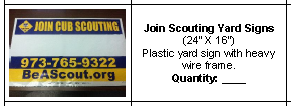 Date:  Friday October 23Setup/raffle ticket distribution:  Den 8Location:  Hilltop HouseGathering:  Den 1Time:  Gather 7:15pm, begin at 7:30pm sharpFlags:  Den 11Scout Law:  BraveSkit / Song / Cheer:  Den 3Adventure:  Super CubProgram:  Den 5Clean-up:  Den 4No role:  Den 2MonthCommittee MeetingPack MeetingScout LawAdventureSeptember9/169/11CleanCubservationOctober10/1410/23BraveSuper CubNovember11/1111/13*HelpfulHelpfulDecember12/912/11ReverentWinter WonderlandJanuary1/131/8TrustworthyThe Great RaceFebruary2/102/5**FriendlyFriends Near and FarMarch3/93/11ThriftyCubstructionApril4/134/8CheerfulStrike up the BandMay5/115/13KindMy Animal FriendsJune6/86/10***ObedientIt's a HitJulyTBDN/ALoyalScout SaluteAugustTBDN/ACourteousS'More Cub Scout Fun* November pack meeting at the Boro Firehouse** February pack meeting is Blue/Gold - Location and program to be determined** February pack meeting is Blue/Gold - Location and program to be determined** February pack meeting is Blue/Gold - Location and program to be determined*** June pack meeting is Rank Advancement - Location and program to be determined*** June pack meeting is Rank Advancement - Location and program to be determined*** June pack meeting is Rank Advancement - Location and program to be determined*** June pack meeting is Rank Advancement - Location and program to be determined